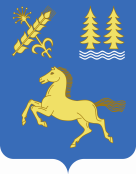 РЕШЕНИЕо внесении изменений в решение Совета сельского поселения Сикиязский сельсовет от 23.12.2014 г. № 101 «Об утверждении Правил землепользования и застройки сельского поселения Сикиязский сельсовет муниципального района Дуванский район Республики Башкортостан»	В соответствии со статьей 40 Градостроительного кодекса Российской Федерации, Правилами землепользования и застройки сельского поселения Сикиязский сельсовет муниципального района Дуванский район Республики Башкортостан, утвержденными решением Совета сельского поселения Сикиязский сельсовет от 23.12.2014 г. № 101, публичными слушаниями, проведенными 17.01.2020 г. На основании решения комиссии по проведению публичных слушаний от 17.12.2019 г., Совет сельского поселения Сикиязский сельсовет муниципального района Дуванский район Республики Башкортостан РЕШИЛ:1.    Внести в решение Совета сельского поселения Сикиязский сельсовет от 23.12.2014 г. № 101 «Об утверждении Правил землепользования и застройки сельского поселения Сикиязский сельсовет муниципального района Дуванский район Республики Башкортостан» следующие изменения:1.1.  Уменьшить минимальный отступ от границ земельного участка с кадастровым номером 02:21:190501:168, площадью 3999 кв.м., расположенного по адресу: РБ, Дуванский район, с. Озеро, ул. Центральная, д. 13 с 3м. до 2 м.2.  Обнародовать данное решение на официальном сайте сельского поселения Сикиязский сельсовет в сети интернет.3.    Контроль за исполнением настоящего решения оставляю за собой.Глава сельского поселения Сикиязский сельсоветмуниципального района Дуванский районРеспублики Башкортостан:                                                                                          Т.А. Пестерева № 27/117.01.2020  г.